Time Allocation and relationship of RG-WM to RG-SC_______________________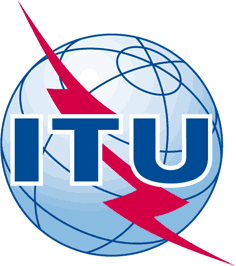 INTERNATIONAL TELECOMMUNICATION UNIONTELECOMMUNICATION
STANDARDIZATION SECTORSTUDY PERIOD 2017-2020INTERNATIONAL TELECOMMUNICATION UNIONTELECOMMUNICATION
STANDARDIZATION SECTORSTUDY PERIOD 2017-2020INTERNATIONAL TELECOMMUNICATION UNIONTELECOMMUNICATION
STANDARDIZATION SECTORSTUDY PERIOD 2017-2020TSAG-TD395TSAG-TD395INTERNATIONAL TELECOMMUNICATION UNIONTELECOMMUNICATION
STANDARDIZATION SECTORSTUDY PERIOD 2017-2020INTERNATIONAL TELECOMMUNICATION UNIONTELECOMMUNICATION
STANDARDIZATION SECTORSTUDY PERIOD 2017-2020INTERNATIONAL TELECOMMUNICATION UNIONTELECOMMUNICATION
STANDARDIZATION SECTORSTUDY PERIOD 2017-2020TSAGTSAGINTERNATIONAL TELECOMMUNICATION UNIONTELECOMMUNICATION
STANDARDIZATION SECTORSTUDY PERIOD 2017-2020INTERNATIONAL TELECOMMUNICATION UNIONTELECOMMUNICATION
STANDARDIZATION SECTORSTUDY PERIOD 2017-2020INTERNATIONAL TELECOMMUNICATION UNIONTELECOMMUNICATION
STANDARDIZATION SECTORSTUDY PERIOD 2017-2020Original: EnglishOriginal: EnglishQuestion(s):Question(s):Question(s):N/AGeneva, 10-14 December 2018Geneva, 10-14 December 2018TDTDTDTDTDTDSource:Source:Source:Rapporteurs, RG-WM and RG-SCRapporteurs, RG-WM and RG-SCRapporteurs, RG-WM and RG-SCTitle:Title:Title:Agenda for joint meeting of RG-WM and RG-SC during December 2018 TSAG MeetingAgenda for joint meeting of RG-WM and RG-SC during December 2018 TSAG MeetingAgenda for joint meeting of RG-WM and RG-SC during December 2018 TSAG MeetingPurpose:Purpose:Purpose:AdminAdminAdminContact:Contact:Contact:Contact:9:30-10:4511:15-12:3014:30-15:4516:15-17:30TuesdayRG-SCRG-WMWednesdayRG-WM&RG-SCThursdayRG-SCRG-WMTD395 Add. 1RapporteursIntroductionTD423EditorDraft Revised Recommendation A.1C050USA, CanadaProposed modification of A.5 (new clause 7.3, 2nd para of proposal)TD376r1EditorDraft Revised Recommendation A.25